 Laurel  5’11”   size 4   shoe 10    diane@struthouston.com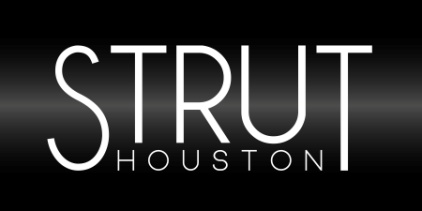 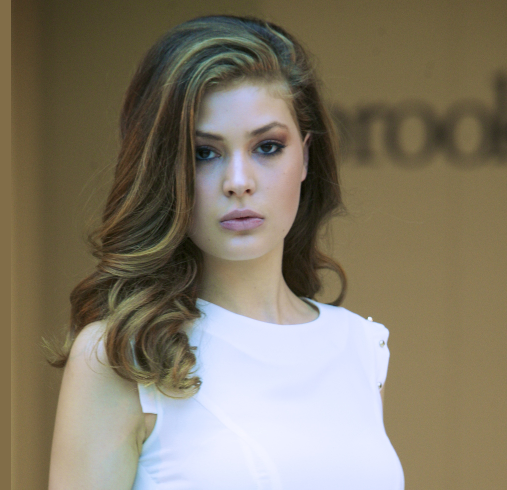 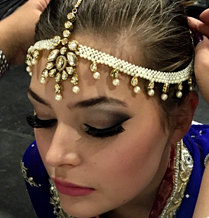 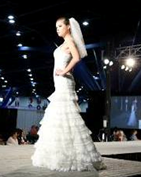 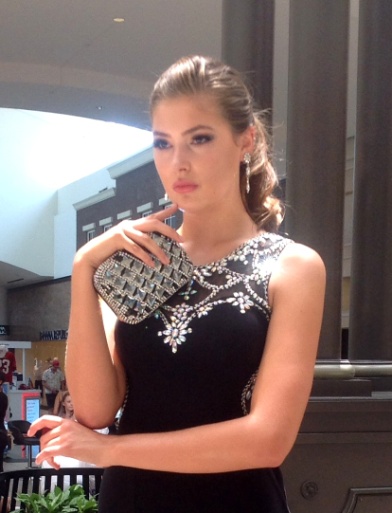 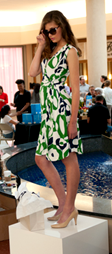 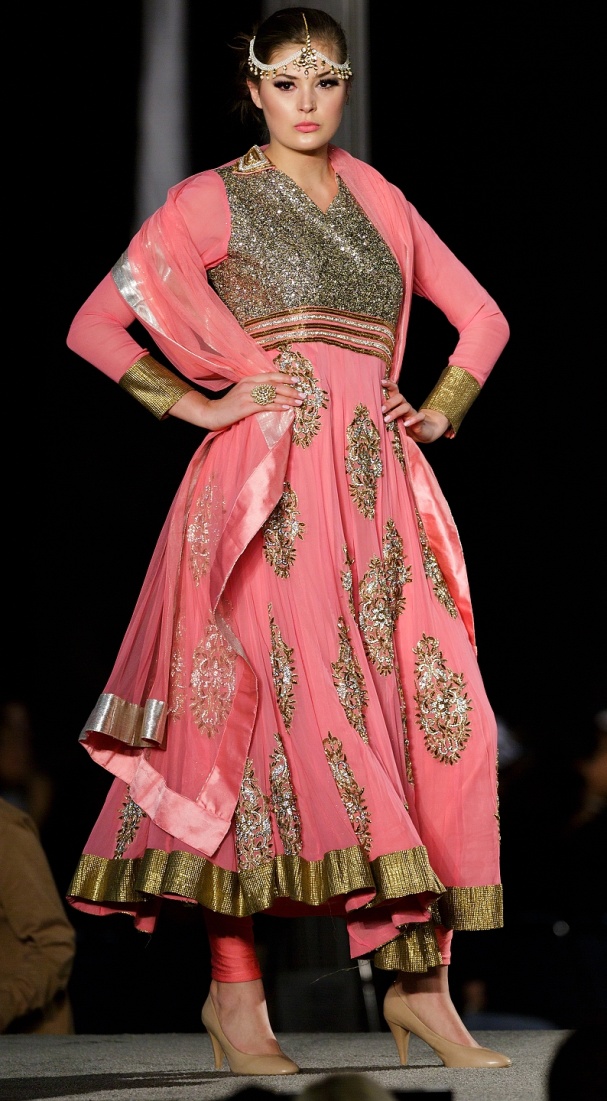 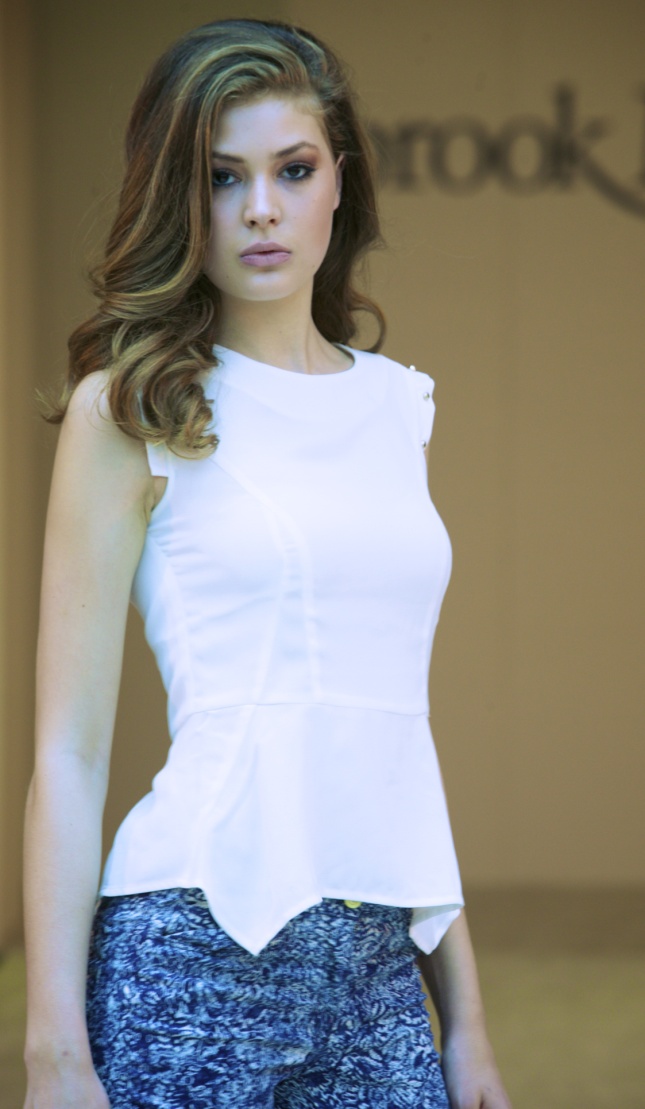 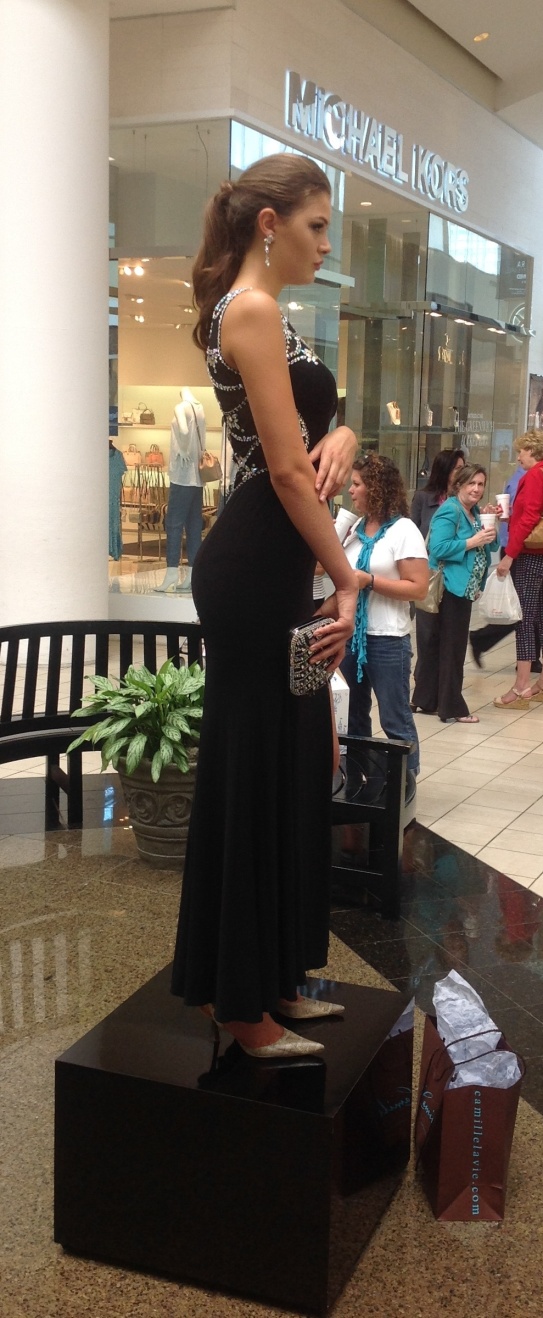 